The material contained in this book accurately defines the performance expected of the position for which it was developed. This task book is approved for use as a position qualification document in accordance with the instructions contained herein.POSITION TASK BOOKThe California Incident Command Certification System (CICCS) Position Task Books (PTB’s) have been developed for designated Incident Qualification Systems (IQS) positions. Each PTB lists the competencies, behaviors, and tasks required for successful performance in specific positions. Trainees must be observed completing all tasks, and show knowledge and competency in their performance during the completion of this PTB. Trainees are evaluated during this process by qualified evaluators, and the trainee’s performance is documented in the PTB for each task by the evaluator’s initials and date of completion. An Evaluation Record will be completed by all evaluators documenting the trainee’s progress after each evaluation opportunity. Successful performance of all tasks, as observed and recorded by an evaluator, will result in a recommendation to the agency that the trainee be certified in that position. Evaluation and confirmation of the trainee’s performance while completing all tasks may occur on one or more training assignments and may involve more than one evaluator during any opportunity.ALL-HAZARDS TRAININGCICCS is committed to transitioning from wildland specific training mandates to all-hazards training mandates. Utilizing the relationship between State Fire Training (SFT) and CICCS will allow for unneeded duplication of training requirements. For a complete breakdown of required experience in the Damage Inspection Specialist and Damage Inspection Manager position refer to the FIRESCOPE position guide.INCIDENT/EVENT CODINGEach task has a code associated with the type of training assignment where the task may be Completed. The codes are: O = other, I = incident, W = wildfire, RX = prescribed fire, W/RX = wildfire OR prescribed fire and R = rare event. The codes are defined as:O = 	Task can be completed in any situation (classroom, simulation, daily job, incident, prescribed fire, etc.).I = 	Task must be performed on an incident managed under the Incident Command System (ICS). Examples include wildland fire, structural fire, oil spill, search and rescue, hazardous material, and an emergency or non-emergency (planned or unplanned) event.W = 	Task must be performed on a wildfire incident.RX = 	Task must be performed on a prescribed fire incident.W/RX = 	Task must be performed on a wildfire OR prescribed fire incident.R = 	Rare events such as accidents, injuries, vehicle or aircraft crashes occur infrequently and opportunities to evaluate performance in a real setting are limited. The evaluator should determine, through interview, if the trainee would be able to perform the task in a real situation.While tasks can be performed in any situation, they must be evaluated on the specific type of incident/event for which they are coded. For example, tasks coded W must be evaluated on a Wildfire; tasks coded RX must be evaluated on prescribed fire, and so on. Performance of any task on other than the designed assignment is not valid for qualification.Tasks within the PTB are numbered sequentially; however, the numbering does NOT indicate the order in which the tasks need to be performed or evaluated. The bullets under each numbered task are examples or indicators of items or actions related to the task. The purpose of the bullets is to assist the evaluator in evaluating the trainee; the bullets are not all-inclusive. Evaluate and initial ONLY the numbered tasks. DO NOT evaluate and initial each individual bullet.A more detailed description of this process and definitions of terms are included in the CICCS Administrative Guide. This document can be found at http://www.firescope.org/specialist-groups/ciccs/ciccs.htmRESPONSIBILITIESThe responsibilities of the Home Unit/Agency, Trainee, Coach, Training Boss, Evaluator, Final Evaluator and Certifying Official are identified in the CICCS Administrative Guide. It is incumbent upon each of these individuals to ensure their responsibilities are met.INSTRUCTIONS FOR THE POSITION TASK BOOK EVALUATION RECORDEvaluation Record #Each evaluator must complete an evaluation record. Each evaluation record should be numbered sequentially. Place this number at the top of the evaluation record page and use it in the column labeled “Evaluation Record #” for each numbered task the trainee has satisfactorily performed.Trainee InformationPrint the trainee’s name, position on the incident/event, home unit/agency, and the home unit/agency address and phone number.Evaluator InformationPrint the evaluator’s name, position on the incident/event, home unit/agency, and the home unit/agency address and phone number.Incident/Event Information Incident/Event Name: Print the incident/event name. Reference: Enter the incident code and/or fire code.Duration: Enter inclusive dates during which the trainee was evaluated. Incident Kind: Enter the kind of incident (wildfire, prescribed fire, search and rescue, flood, hurricane, etc.).Location: Enter the geographic area, agency, and state.Management Type or Prescribed Fire Complexity Level: Circle the ICS organization level (Type 5, Type 4, Type 3, Type 2, Type 1, and Area Command) or the prescribed fire complexity level (Low, Moderate, High).Fire Behavior Prediction System (FBPS) Fuel Model Group: Circle the Fuel Model Group letter that corresponds to the predominant fuel type in which the incident/event occurred. G = Grass Group (includes FBPS Fuel Models 1–3):1 = short grass (1 foot); 2 = timber with grass understory; 3 = tall grass (1½ -2 feet)B = Brush Group (includes FBPS Fuel Models 4–6):4 = chaparral (6 feet); 5 = Brush (2 feet); 6 = dormant brush/hardwood slash; 7 = southern roughT = Timber Group (includes FBPS Fuel Models 8–10):8 = closed timber litter; 9 = hardwood litter; 10 = timber (with litter understory)S = Slash Group (includes FBPS Fuel Models 11–13):11 = light logging slash; 12 = medium logging slash; 13 = heavy logging slashEvaluator’s Recommendation:For 1–4, initial only one line as appropriate; this will allow for comparison with your initials in the Qualifications Record.Record additional remarks/recommendations on an Individual Performance Evaluation or by attaching an additional sheet to the evaluation record.Evaluator’s Signature: Sign here to authenticate your recommendations.Date:Document the date in the Evaluation Record is being completed.Evaluator’s Relevant Qualification (or agency certification):List your qualification or certification relevant to the trainee position you supervised.Note: Evaluators must either be qualified in the position being evaluated or supervise the trainee; Final Evaluators must be qualified in the trainee position they are evaluating.DINS/DINM Task BookThis task book contains the necessary skills and tasks that must be performed and completed to be qualified as a DINS/DINM.The job of a DINS/DINM is a single resource position within the Incident Command System (ICS) that works within the Situation Unit. The position is designed to place individuals in a role to provide damage inspection at an incident.This task book is designed to measure your ability to apply your specific skill set within unique and diverse situations where the ICS is implemented. This task book will also simultaneously measure your ability and ensure competency as a single resource. This task book contains the tasks for the positions of DINS and DINM. The common tasks for both positions are listed first. The tasks specific to each position are listed following the common tasks. The DINS PTB must be initiated and completed prior to initiating the DINM PTB; the tasks cannot be completed simultaneously. A Verification/Certification page is included in the PTB for each position.Common Tasks for DINS and DINM		pages 6 – 9		(Tasks 1 – 19)DINS Specific Tasks				pages 10 – 11		(Tasks 20 – 24)DINM Specific Tasks				pages 12 – 15		(Tasks 25 – 47)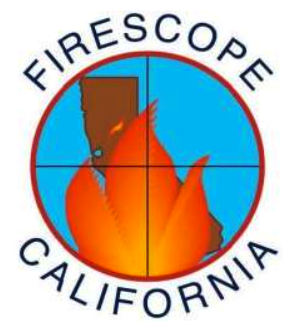 FIRESCOPE Task Book for the Positions of:Damage Inspection Specialist (DINS)Damage Inspection Manager (DINM)March 2018Version 1.0Task Book Assigned To:Trainee’s Name:                                         Home Unit/Agency:                                      Home Unit Phone Number:                                       Task Book Initiated By:Official’s Name:                                         Home Unit Title:                                        Home Unit/Agency:                                       Home Unit Phone Number:                                       Home Unit Address:                                       Date Initiated:                                          Verification/Certification of Completed Task Book for the Position of:Damage Inspection Specialist (DINS)Final Evaluator’s VerificationTo be completed ONLY when you are recommending the trainee for certification.I verify that (trainee name) ________________________________________ has successfully performed as a trainee by demonstrating all tasks for the position listed above and should be considered for certification in this position. All tasks are documented with appropriate initials. Final Evaluator’s Signature:                                           Final Evaluator’s Printed Name:                                        Home Unit Title:                                                   Home Unit/Agency:                                                Home Unit Phone Number:                       Date:               Agency CertificationI certify that (trainee name) ___________________________________________ has met all requirements for qualification in the above position and that such qualification has been issued. Certifying Official’s Signature:                                       Certifying Official’s Printed Name:                                    Title:                                                            Home Unit/Agency:                                                Home Unit Phone Number:                      Date:                Verification/Certification of Completed Task Book for the Position of:Damage Inspection Manager (DINM)Final Evaluator’s VerificationTo be completed ONLY when you are recommending the trainee for certification.I verify that (trainee name) ________________________________________ has successfully performed as a trainee by demonstrating all tasks for the position listed above and should be considered for certification in this position. All tasks are documented with appropriate initials. Final Evaluator’s Signature:                                           Final Evaluator’s Printed Name:                                        Home Unit Title:                                                   Home Unit/Agency:                                                Home Unit Phone Number:                       Date:               Agency CertificationI certify that (trainee name) ___________________________________________ has met all requirements for qualification in the above position and that such qualification has been issued. Certifying Official’s Signature:                                       Certifying Official’s Printed Name:                                    Title:                                                            Home Unit/Agency:                                                Home Unit Phone Number:                      Date:                Common Tasks for DINS and DINMCommon Tasks for DINS and DINMCommon Tasks for DINS and DINMCommon Tasks for DINS and DINMTASKCODEEVALUATION RECORD NUMBEREVALUATOR: Initial & Date upon completion of taskCompetency: Assume position responsibilities.Description: Successfully assume role of and initiate position activities at the appropriate time according to the following behaviors.  Competency: Assume position responsibilities.Description: Successfully assume role of and initiate position activities at the appropriate time according to the following behaviors.  Competency: Assume position responsibilities.Description: Successfully assume role of and initiate position activities at the appropriate time according to the following behaviors.  Competency: Assume position responsibilities.Description: Successfully assume role of and initiate position activities at the appropriate time according to the following behaviors.  Behavior: Ensure readiness for assignmentBehavior: Ensure readiness for assignmentBehavior: Ensure readiness for assignmentBehavior: Ensure readiness for assignmentObtain and assemble equipment, supplies, personal gear and PPE needed for this assignment.PPE (specific to agency and hazard)Handheld GPSSmart device with charging devicesHand toolOffice suppliesIRPGICS formsDamage inspection formsPersonal field packPersonal travel packOObtain complete information from dispatch upon assignment.Incident nameIncident order numberRequest numberIncident phone numberReporting date and timeReporting locationPosition assignedTransportation arrangements/travel routesContact procedures during travel (telephone/radio)Current situationAuthorization for use of equipment (laptops, GPS, rental vehicle from home agency)IArrive at incident and check in.Arrive properly equipped at assigned location within acceptable time limitsNotify sending agency of safe arrival at incidentNotify sending agency and incident of any time delaysReport to check inICommon Tasks for DINS and DINMCommon Tasks for DINS and DINMCommon Tasks for DINS and DINMCommon Tasks for DINS and DINMCommon Tasks for DINS and DINMCommon Tasks for DINS and DINMTASKTASKCODEEVALUATION RECORD NUMBEREVALUATOR: Initial & Date upon completion of taskEVALUATOR: Initial & Date upon completion of taskEVALUATOR: Initial & Date upon completion of taskBehavior: Ensure availability, qualifications, and capabilities of resources to complete assignment.Behavior: Ensure availability, qualifications, and capabilities of resources to complete assignment.Behavior: Ensure availability, qualifications, and capabilities of resources to complete assignment.Behavior: Ensure availability, qualifications, and capabilities of resources to complete assignment.Behavior: Ensure availability, qualifications, and capabilities of resources to complete assignment.Behavior: Ensure availability, qualifications, and capabilities of resources to complete assignment.Obtain and assemble all necessary personal documents.Task bookQualifications cardClass certificatesObtain and assemble all necessary personal documents.Task bookQualifications cardClass certificatesIObtain any necessary supplies and materials.BatteriesICS formsDamage inspection marking suppliesMapsSmart device with charging devicesOffice suppliesHandheld GPSCloneable portable radioObtain any necessary supplies and materials.BatteriesICS formsDamage inspection marking suppliesMapsSmart device with charging devicesOffice suppliesHandheld GPSCloneable portable radioIBehavior: Gather, update, and apply situational information relevant to the assignment.Behavior: Gather, update, and apply situational information relevant to the assignment.Behavior: Gather, update, and apply situational information relevant to the assignment.Behavior: Gather, update, and apply situational information relevant to the assignment.Behavior: Gather, update, and apply situational information relevant to the assignment.Behavior: Gather, update, and apply situational information relevant to the assignment.Obtain initial briefing from supervisor.Incident statusOrganizational structureObtain their intent and expectations for the incidentShare your damage inspection experienceObtain assignmentWork scheduleInformation reporting timeframesEnsure you are properly equipped and prepared for the given assignmentDiscuss any questions or concerns you have prior to committing to the assignmentObtain initial briefing from supervisor.Incident statusOrganizational structureObtain their intent and expectations for the incidentShare your damage inspection experienceObtain assignmentWork scheduleInformation reporting timeframesEnsure you are properly equipped and prepared for the given assignmentDiscuss any questions or concerns you have prior to committing to the assignmentIAttend operational briefings and prepare for the shift/assignmentObtain a copy of IAP and appropriate maps and update as necessaryAttend division/group breakoutsAttend operational briefings and prepare for the shift/assignmentObtain a copy of IAP and appropriate maps and update as necessaryAttend division/group breakoutsIBehavior: Establish effective relationships with relevant personnel.Behavior: Establish effective relationships with relevant personnel.Behavior: Establish effective relationships with relevant personnel.Behavior: Establish effective relationships with relevant personnel.Behavior: Establish effective relationships with relevant personnel.Behavior: Establish effective relationships with relevant personnel.Conduct self in a professional manner.Be respectful and courteousBe respectful of public and private propertyConduct self in a professional manner.Be respectful and courteousBe respectful of public and private propertyIEstablish and maintain positive interpersonal and interagency working relationshipsEstablish and maintain positive interpersonal and interagency working relationshipsICommon Tasks for DINS and DINMCommon Tasks for DINS and DINMCommon Tasks for DINS and DINMCommon Tasks for DINS and DINMCommon Tasks for DINS and DINMCommon Tasks for DINS and DINMTASKTASKCODEEVALUATION RECORD NUMBEREVALUATOR: Initial & Date upon completion of taskEVALUATOR: Initial & Date upon completion of taskEVALUATOR: Initial & Date upon completion of taskBehavior: Ensure ability to use tools necessary to complete assignment successfully.Behavior: Ensure ability to use tools necessary to complete assignment successfully.Behavior: Ensure ability to use tools necessary to complete assignment successfully.Behavior: Ensure ability to use tools necessary to complete assignment successfully.Behavior: Ensure ability to use tools necessary to complete assignment successfully.Behavior: Ensure ability to use tools necessary to complete assignment successfully.Demonstrate competency with.	.Smart device used for electronic data collectionElectronic data collection processHandheld GPSHandheld portable radioDemonstrate competency with.	.Smart device used for electronic data collectionElectronic data collection processHandheld GPSHandheld portable radioOBehavior: Understand and comply with ICS concepts and principles.Behavior: Understand and comply with ICS concepts and principles.Behavior: Understand and comply with ICS concepts and principles.Behavior: Understand and comply with ICS concepts and principles.Behavior: Understand and comply with ICS concepts and principles.Behavior: Understand and comply with ICS concepts and principles.Apply ICS.	.Follow the chain of commandUse appropriate ICS formsUse appropriate ICS terminologyApply ICS.	.Follow the chain of commandUse appropriate ICS formsUse appropriate ICS terminologyICompetency: Communicate Effectively.Description: Use suitable communication techniques to share relevant information with appropriate personnel on a timely basis to accomplish objectives in a rapidly changing, high-risk environment.  Competency: Communicate Effectively.Description: Use suitable communication techniques to share relevant information with appropriate personnel on a timely basis to accomplish objectives in a rapidly changing, high-risk environment.  Competency: Communicate Effectively.Description: Use suitable communication techniques to share relevant information with appropriate personnel on a timely basis to accomplish objectives in a rapidly changing, high-risk environment.  Competency: Communicate Effectively.Description: Use suitable communication techniques to share relevant information with appropriate personnel on a timely basis to accomplish objectives in a rapidly changing, high-risk environment.  Competency: Communicate Effectively.Description: Use suitable communication techniques to share relevant information with appropriate personnel on a timely basis to accomplish objectives in a rapidly changing, high-risk environment.  Competency: Communicate Effectively.Description: Use suitable communication techniques to share relevant information with appropriate personnel on a timely basis to accomplish objectives in a rapidly changing, high-risk environment.  Behavior: Ensure relevant information is exchanged during briefing and debriefings.Behavior: Ensure relevant information is exchanged during briefing and debriefings.Behavior: Ensure relevant information is exchanged during briefing and debriefings.Behavior: Ensure relevant information is exchanged during briefing and debriefings.Behavior: Ensure relevant information is exchanged during briefing and debriefings.Behavior: Ensure relevant information is exchanged during briefing and debriefings.Behavior: Ensure relevant information is exchanged during briefing and debriefings.Attend operational briefings and meetings as directed.Provide information as requestedAttend operational briefings and meetings as directed.Provide information as requestedIParticipate in functional area briefings and After Action Reviews (AARs), as appropriate.Keep supervisor informed of issues and potential problemsProvide an incident status updateParticipate in functional area briefings and After Action Reviews (AARs), as appropriate.Keep supervisor informed of issues and potential problemsProvide an incident status updateIBehavior: Ensure documentation is complete and disposition is appropriate.Behavior: Ensure documentation is complete and disposition is appropriate.Behavior: Ensure documentation is complete and disposition is appropriate.Behavior: Ensure documentation is complete and disposition is appropriate.Behavior: Ensure documentation is complete and disposition is appropriate.Behavior: Ensure documentation is complete and disposition is appropriate.Behavior: Ensure documentation is complete and disposition is appropriate.Submit completed original documentation at appropriate time.Complete and submit ICS-214, Unit LogSubmit completed original documentation at appropriate time.Complete and submit ICS-214, Unit LogICompetency: Ensure completion of assigned actions to meet identified objectives.Description: Identify, analyze, and apply relevant situational information and evaluate actions to complete assignments safely and meet identified objectives. Complete actions within established timeframe.  Competency: Ensure completion of assigned actions to meet identified objectives.Description: Identify, analyze, and apply relevant situational information and evaluate actions to complete assignments safely and meet identified objectives. Complete actions within established timeframe.  Competency: Ensure completion of assigned actions to meet identified objectives.Description: Identify, analyze, and apply relevant situational information and evaluate actions to complete assignments safely and meet identified objectives. Complete actions within established timeframe.  Competency: Ensure completion of assigned actions to meet identified objectives.Description: Identify, analyze, and apply relevant situational information and evaluate actions to complete assignments safely and meet identified objectives. Complete actions within established timeframe.  Competency: Ensure completion of assigned actions to meet identified objectives.Description: Identify, analyze, and apply relevant situational information and evaluate actions to complete assignments safely and meet identified objectives. Complete actions within established timeframe.  Competency: Ensure completion of assigned actions to meet identified objectives.Description: Identify, analyze, and apply relevant situational information and evaluate actions to complete assignments safely and meet identified objectives. Complete actions within established timeframe.  Behavior: Gather, analyze and validate information pertinent to the incident or event and make recommendations for setting priorities.Behavior: Gather, analyze and validate information pertinent to the incident or event and make recommendations for setting priorities.Behavior: Gather, analyze and validate information pertinent to the incident or event and make recommendations for setting priorities.Behavior: Gather, analyze and validate information pertinent to the incident or event and make recommendations for setting priorities.Behavior: Gather, analyze and validate information pertinent to the incident or event and make recommendations for setting priorities.Behavior: Gather, analyze and validate information pertinent to the incident or event and make recommendations for setting priorities.Behavior: Gather, analyze and validate information pertinent to the incident or event and make recommendations for setting priorities.Review damage inspection data for accuracy and report inaccuracies to your supervisor.Review damage inspection data for accuracy and report inaccuracies to your supervisor.ICommon Tasks for DINS and DINMCommon Tasks for DINS and DINMCommon Tasks for DINS and DINMCommon Tasks for DINS and DINMCommon Tasks for DINS and DINMCommon Tasks for DINS and DINMTASKTASKCODEEVALUATION RECORD NUMBEREVALUATOR: Initial & Date upon completion of taskEVALUATOR: Initial & Date upon completion of taskEVALUATOR: Initial & Date upon completion of taskBehavior: Follow established procedures and/or safety procedures relevant to given assignment.Behavior: Follow established procedures and/or safety procedures relevant to given assignment.Behavior: Follow established procedures and/or safety procedures relevant to given assignment.Behavior: Follow established procedures and/or safety procedures relevant to given assignment.Behavior: Follow established procedures and/or safety procedures relevant to given assignment.Behavior: Follow established procedures and/or safety procedures relevant to given assignment.Behavior: Follow established procedures and/or safety procedures relevant to given assignment.Follow safety procedures and be aware of incident specific hazards.Utilize PPE appropriate for the incidentLookout, Communications, Escape Routes and Safety Zones (LCES)Hazards (inform others)TransportationWork/rest guidelinesFollow safety procedures and be aware of incident specific hazards.Utilize PPE appropriate for the incidentLookout, Communications, Escape Routes and Safety Zones (LCES)Hazards (inform others)TransportationWork/rest guidelinesIBehavior: Ensure functionality of equipment.Behavior: Ensure functionality of equipment.Behavior: Ensure functionality of equipment.Behavior: Ensure functionality of equipment.Behavior: Ensure functionality of equipment.Behavior: Ensure functionality of equipment.Behavior: Ensure functionality of equipment.Ensure equipment necessary for successful completion of assignment function correctly.Smart device used for electronic data collectionElectronic data collection processHandheld GPSHandheld portable radioEnsure equipment necessary for successful completion of assignment function correctly.Smart device used for electronic data collectionElectronic data collection processHandheld GPSHandheld portable radioIBehavior: Plan for demobilization and ensure demobilization procedures are followed.Behavior: Plan for demobilization and ensure demobilization procedures are followed.Behavior: Plan for demobilization and ensure demobilization procedures are followed.Behavior: Plan for demobilization and ensure demobilization procedures are followed.Behavior: Plan for demobilization and ensure demobilization procedures are followed.Behavior: Plan for demobilization and ensure demobilization procedures are followed.Behavior: Plan for demobilization and ensure demobilization procedures are followed.Demobilize and check out.Receive demobilization instructions from supervisorIf required, complete ICS-221, Demobilization Checkout, and submit completed form to the appropriate personComplete appropriate forms for demobilizationDemobilize and check out.Receive demobilization instructions from supervisorIf required, complete ICS-221, Demobilization Checkout, and submit completed form to the appropriate personComplete appropriate forms for demobilizationIPlan travel route home and make proper notifications.Make proper travel arrangements for travel homeNotify sending agency of travel plans to include all departure and arrival informationFollow all work/rest guidelinesFill out appropriate agency reportsComplete and submit all agency required documentsClean and ensure equipment is serviceable for next assignmentPlan travel route home and make proper notifications.Make proper travel arrangements for travel homeNotify sending agency of travel plans to include all departure and arrival informationFollow all work/rest guidelinesFill out appropriate agency reportsComplete and submit all agency required documentsClean and ensure equipment is serviceable for next assignmentIDINS Specific TasksDINS Specific TasksDINS Specific TasksDINS Specific TasksDINS Specific TasksTASKTASKCODEEVALUATION RECORD NUMBEREVALUATOR: Initial & Date upon completion of taskEVALUATOR: Initial & Date upon completion of taskCompetency: Communicate Effectively.Description: Use suitable communication techniques to share relevant information with appropriate personnel on a timely basis to accomplish objectives in a rapidly changing, high-risk environment.  Competency: Communicate Effectively.Description: Use suitable communication techniques to share relevant information with appropriate personnel on a timely basis to accomplish objectives in a rapidly changing, high-risk environment.  Competency: Communicate Effectively.Description: Use suitable communication techniques to share relevant information with appropriate personnel on a timely basis to accomplish objectives in a rapidly changing, high-risk environment.  Competency: Communicate Effectively.Description: Use suitable communication techniques to share relevant information with appropriate personnel on a timely basis to accomplish objectives in a rapidly changing, high-risk environment.  Competency: Communicate Effectively.Description: Use suitable communication techniques to share relevant information with appropriate personnel on a timely basis to accomplish objectives in a rapidly changing, high-risk environment.  Behavior: Ensure relevant information is exchanged during briefing and debriefings.Behavior: Ensure relevant information is exchanged during briefing and debriefings.Behavior: Ensure relevant information is exchanged during briefing and debriefings.Behavior: Ensure relevant information is exchanged during briefing and debriefings.Behavior: Ensure relevant information is exchanged during briefing and debriefings.Behavior: Ensure relevant information is exchanged during briefing and debriefings.Participate in damage inspection briefing.Obtain inspection area assignmentObtain DINS team identification call signAssure that you have a clear understanding of assignment and expectations of DINMGather or download appropriate map dataUnderstand timeframes for data collection and reportingParticipate in damage inspection briefing.Obtain inspection area assignmentObtain DINS team identification call signAssure that you have a clear understanding of assignment and expectations of DINMGather or download appropriate map dataUnderstand timeframes for data collection and reportingIParticipate in damage inspection debriefing.Provide DINM a status update on progress madeExplain track logs Participate in damage inspection debriefing.Provide DINM a status update on progress madeExplain track logs IBehavior: Ensure documentation is complete and disposition is appropriate.Behavior: Ensure documentation is complete and disposition is appropriate.Behavior: Ensure documentation is complete and disposition is appropriate.Behavior: Ensure documentation is complete and disposition is appropriate.Behavior: Ensure documentation is complete and disposition is appropriate.Behavior: Ensure documentation is complete and disposition is appropriate.Submit completed original documents at appropriate timeDownload track logsTurn in or sync damage inspection information with databaseValidate damage inspection information collectedSubmit completed original documents at appropriate timeDownload track logsTurn in or sync damage inspection information with databaseValidate damage inspection information collectedICompetency: Ensure completion of assigned actions to meet identified objectives.Description: Identify, analyze, and apply relevant situational information and evaluate actions to complete assignments safely and meet identified objectives. Complete actions within established timeframe.  Competency: Ensure completion of assigned actions to meet identified objectives.Description: Identify, analyze, and apply relevant situational information and evaluate actions to complete assignments safely and meet identified objectives. Complete actions within established timeframe.  Competency: Ensure completion of assigned actions to meet identified objectives.Description: Identify, analyze, and apply relevant situational information and evaluate actions to complete assignments safely and meet identified objectives. Complete actions within established timeframe.  Competency: Ensure completion of assigned actions to meet identified objectives.Description: Identify, analyze, and apply relevant situational information and evaluate actions to complete assignments safely and meet identified objectives. Complete actions within established timeframe.  Competency: Ensure completion of assigned actions to meet identified objectives.Description: Identify, analyze, and apply relevant situational information and evaluate actions to complete assignments safely and meet identified objectives. Complete actions within established timeframe.  Behavior: Gather, analyze and validate information pertinent to the incident or event and make recommendations for setting priorities.Behavior: Gather, analyze and validate information pertinent to the incident or event and make recommendations for setting priorities.Behavior: Gather, analyze and validate information pertinent to the incident or event and make recommendations for setting priorities.Behavior: Gather, analyze and validate information pertinent to the incident or event and make recommendations for setting priorities.Behavior: Gather, analyze and validate information pertinent to the incident or event and make recommendations for setting priorities.Behavior: Gather, analyze and validate information pertinent to the incident or event and make recommendations for setting priorities.Ensure field data is collected according to process.Ensure handheld GPS unit is turned on and properly set up for track logs to track the day’s progressConduct a systematic search for data collection effortsInspect all propertiesDocument damaged and destroyed property, infrastructure, environmental resources, and other items as needed through smart device or handwritten formMark the property inspected as determined by the DINMEnsure field data is collected according to process.Ensure handheld GPS unit is turned on and properly set up for track logs to track the day’s progressConduct a systematic search for data collection effortsInspect all propertiesDocument damaged and destroyed property, infrastructure, environmental resources, and other items as needed through smart device or handwritten formMark the property inspected as determined by the DINMIDINS Specific TasksDINS Specific TasksDINS Specific TasksDINS Specific TasksTASKCODEEVALUATION RECORD NUMBEREVALUATOR: Initial & Date upon completion of taskEVALUATOR: Initial & Date upon completion of taskStay within your assigned inspection area unless otherwise instructedReport data to DINMMaintain LCES awareness at all timesIAssure you can communicate while on the incidentCheck in with Communication Unit and ensure your radio is properly programmedDemonstrate the ability to read the Communications Plan (ICS-205) and locate other necessary radio channels vital to your assignmentKnow the procedures in the Medical Plan (ICS-206) in the event of an emergency on the division or branchObtain cell phone numbers important to your assignmentUse clear text terminologyIDINM Specific TasksDINM Specific TasksDINM Specific TasksDINM Specific TasksDINM Specific TasksTASKTASKCODEEVALUATION RECORD NUMBEREVALUATOR: Initial & Date upon completion of taskEVALUATOR: Initial & Date upon completion of taskEVALUATOR: Initial & Date upon completion of taskEVALUATOR: Initial & Date upon completion of taskEVALUATOR: Initial & Date upon completion of taskCompetency: Assume position responsibilities.Description: Successfully assume role of and initiate position activities at the appropriate time according to the following behaviors.Competency: Assume position responsibilities.Description: Successfully assume role of and initiate position activities at the appropriate time according to the following behaviors.Competency: Assume position responsibilities.Description: Successfully assume role of and initiate position activities at the appropriate time according to the following behaviors.Competency: Assume position responsibilities.Description: Successfully assume role of and initiate position activities at the appropriate time according to the following behaviors.Competency: Assume position responsibilities.Description: Successfully assume role of and initiate position activities at the appropriate time according to the following behaviors.Competency: Assume position responsibilities.Description: Successfully assume role of and initiate position activities at the appropriate time according to the following behaviors.Behavior: Ensure readiness for assignment.Behavior: Ensure readiness for assignment.Behavior: Ensure readiness for assignment.Behavior: Ensure readiness for assignment.Behavior: Ensure readiness for assignment.Behavior: Ensure readiness for assignment.Obtain and assemble equipment and supplies needed for this assignment.ComputerFlash drivePrinter (optional)Damage inspection report Obtain and assemble equipment and supplies needed for this assignment.ComputerFlash drivePrinter (optional)Damage inspection report IBehavior: Ensure availability, qualifications, and capabilities of resources to complete assignment.Behavior: Ensure availability, qualifications, and capabilities of resources to complete assignment.Behavior: Ensure availability, qualifications, and capabilities of resources to complete assignment.Behavior: Ensure availability, qualifications, and capabilities of resources to complete assignment.Behavior: Ensure availability, qualifications, and capabilities of resources to complete assignment.Behavior: Ensure availability, qualifications, and capabilities of resources to complete assignment.Submit orders to meet immediate and long-term needs.StaffingEquipmentSuppliesSubmit orders to meet immediate and long-term needs.StaffingEquipmentSuppliesIBehavior: Gather, update, and apply situational information relevant to the assignment.Behavior: Gather, update, and apply situational information relevant to the assignment.Behavior: Gather, update, and apply situational information relevant to the assignment.Behavior: Gather, update, and apply situational information relevant to the assignment.Behavior: Gather, update, and apply situational information relevant to the assignment.Behavior: Gather, update, and apply situational information relevant to the assignment.Obtain initial briefing and information from the Situation Unit Leader or supervisor.Incident briefing: ICS-209, Incident Status SummaryObtain initial briefing and information from the Situation Unit Leader or supervisor.Incident briefing: ICS-209, Incident Status SummaryIEstablish situation awareness pertinent to damage inspection.Conduct initial survey of the incidentOrganizational contacts (e.g., counterparts, host unit personnel, county EOC) Attend daily Cooperators MeetingEstablish situation awareness pertinent to damage inspection.Conduct initial survey of the incidentOrganizational contacts (e.g., counterparts, host unit personnel, county EOC) Attend daily Cooperators MeetingIBehavior: Establish organization structure, reporting procedures, and chain of command.Behavior: Establish organization structure, reporting procedures, and chain of command.Behavior: Establish organization structure, reporting procedures, and chain of command.Behavior: Establish organization structure, reporting procedures, and chain of command.Behavior: Establish organization structure, reporting procedures, and chain of command.Behavior: Establish organization structure, reporting procedures, and chain of command.Organize assigned personnel to meet needs of the incident.Organize assigned personnel to meet needs of the incident.ICompetency: Lead assigned personnel.Description: Successfully assume role of and initiate position activities at the appropriate time according to the following behaviors.Competency: Lead assigned personnel.Description: Successfully assume role of and initiate position activities at the appropriate time according to the following behaviors.Competency: Lead assigned personnel.Description: Successfully assume role of and initiate position activities at the appropriate time according to the following behaviors.Competency: Lead assigned personnel.Description: Successfully assume role of and initiate position activities at the appropriate time according to the following behaviors.Competency: Lead assigned personnel.Description: Successfully assume role of and initiate position activities at the appropriate time according to the following behaviors.Competency: Lead assigned personnel.Description: Successfully assume role of and initiate position activities at the appropriate time according to the following behaviors.Behavior: Model leadership values and principles.Behavior: Model leadership values and principles.Behavior: Model leadership values and principles.Behavior: Model leadership values and principles.Behavior: Model leadership values and principles.Behavior: Model leadership values and principles.DINM Specific TasksDINM Specific TasksDINM Specific TasksDINM Specific TasksTASKCODEEVALUATION RECORD NUMBEREVALUATOR: Initial & Date upon completion of taskEVALUATOR: Initial & Date upon completion of taskExhibit principles of duty.Be proficient in your job, both technically and as a leaderMake sound and timely decisionsEnsure tasks are understood, supervised and accomplishedDevelop your subordinates for the futureIExhibit principles of respect.Know your subordinates and look out for their well-beingKeep your subordinates informedBuild the teamEmploy your subordinates in accordance with their capabilitiesIExhibit principles of integrity.Know yourself and seek improvementSee responsibility and accept responsibility for you actionsSet the exampleIBehavior: Ensure safety, welfare, and accountability of assigned personnel.Behavior: Ensure safety, welfare, and accountability of assigned personnel.Behavior: Ensure safety, welfare, and accountability of assigned personnel.Behavior: Ensure safety, welfare, and accountability of assigned personnel.Behavior: Ensure safety, welfare, and accountability of assigned personnel.Provide for the safety and welfare of assigned resources. Recognize, mitigate and communicate potentially hazardous situationsMonitor condition of assigned resourcesAccount for assigned resourcesProvide for care of assigned personnel and notify supervisor in event of sickness, injury, or accidentIBehavior: Establish work assignments and performance expectations, monitor performance, and provide feedback.Behavior: Establish work assignments and performance expectations, monitor performance, and provide feedback.Behavior: Establish work assignments and performance expectations, monitor performance, and provide feedback.Behavior: Establish work assignments and performance expectations, monitor performance, and provide feedback.Behavior: Establish work assignments and performance expectations, monitor performance, and provide feedback.Complete daily review of staffing requirements and ensure adequate personnel to meet needs.IEnsure subordinates understand assignment for operational period.IEstablish time frames and deadlines for assignments.IContinually evaluate performance. Communicate deficiencies immediately and take corrective actionMaintain an appropriate span of controlProvide training opportunities to DINS when necessaryIDINM Specific TasksDINM Specific TasksDINM Specific TasksDINM Specific TasksDINM Specific TasksTASKTASKCODEEVALUATION RECORD NUMBEREVALUATOR: Initial & Date upon completion of taskEVALUATOR: Initial & Date upon completion of taskComplete personnel performance evaluations according to incident guidelinesComplete personnel performance evaluations according to incident guidelinesIBehavior: Emphasize teamwork.Behavior: Emphasize teamwork.Behavior: Emphasize teamwork.Behavior: Emphasize teamwork.Behavior: Emphasize teamwork.Behavior: Emphasize teamwork.Establish cohesiveness with incident personnel.Provide for open communicationSeek commitmentSet expectations for accountabilityFocus on the team resultEstablish cohesiveness with incident personnel.Provide for open communicationSeek commitmentSet expectations for accountabilityFocus on the team resultIBehavior: Coordinate interdependent activities.Behavior: Coordinate interdependent activities.Behavior: Coordinate interdependent activities.Behavior: Coordinate interdependent activities.Behavior: Coordinate interdependent activities.Behavior: Coordinate interdependent activities.Coordinate with other units and sections for completion of work assignments.Assist others to meet priorities and time framesReceive and transmit needed informationCoordinate with other units and sections for completion of work assignments.Assist others to meet priorities and time framesReceive and transmit needed informationICoordinate with Authorities Having Jurisdiction and other agencies.Regarding damage inspection needs and informationCoordinate with Authorities Having Jurisdiction and other agencies.Regarding damage inspection needs and informationICompetency: Communicate Effectively.Description: Use suitable communication techniques to share relevant information with appropriate personnel on a timely basis to accomplish objectives in a rapidly changing, high-risk environment.  Competency: Communicate Effectively.Description: Use suitable communication techniques to share relevant information with appropriate personnel on a timely basis to accomplish objectives in a rapidly changing, high-risk environment.  Competency: Communicate Effectively.Description: Use suitable communication techniques to share relevant information with appropriate personnel on a timely basis to accomplish objectives in a rapidly changing, high-risk environment.  Competency: Communicate Effectively.Description: Use suitable communication techniques to share relevant information with appropriate personnel on a timely basis to accomplish objectives in a rapidly changing, high-risk environment.  Competency: Communicate Effectively.Description: Use suitable communication techniques to share relevant information with appropriate personnel on a timely basis to accomplish objectives in a rapidly changing, high-risk environment.  Competency: Communicate Effectively.Description: Use suitable communication techniques to share relevant information with appropriate personnel on a timely basis to accomplish objectives in a rapidly changing, high-risk environment.  Behavior: Ensure documentation is complete and disposition is appropriate.Behavior: Ensure documentation is complete and disposition is appropriate.Behavior: Ensure documentation is complete and disposition is appropriate.Behavior: Ensure documentation is complete and disposition is appropriate.Behavior: Ensure documentation is complete and disposition is appropriate.Compile unit documentation and submit final incident package to supervisor.Damage Inspection ReportElectronic damage inspection database fileCompile unit documentation and submit final incident package to supervisor.Damage Inspection ReportElectronic damage inspection database fileIBehavior: Gather, produce and distribute information as required by established guidelines and ensure understanding by recipient.Behavior: Gather, produce and distribute information as required by established guidelines and ensure understanding by recipient.Behavior: Gather, produce and distribute information as required by established guidelines and ensure understanding by recipient.Behavior: Gather, produce and distribute information as required by established guidelines and ensure understanding by recipient.Behavior: Gather, produce and distribute information as required by established guidelines and ensure understanding by recipient.Provide current and timely information.Situation Unit Leader for the ICS-209Authorities Having Jurisdiction and other cooperating agenciesProvide current and timely information.Situation Unit Leader for the ICS-209Authorities Having Jurisdiction and other cooperating agenciesIDINM Specific TasksDINM Specific TasksDINM Specific TasksDINM Specific TasksDINM Specific TasksTASKTASKCODEEVALUATION RECORD NUMBEREVALUATOR: Initial & Date upon completion of taskEVALUATOR: Initial & Date upon completion of taskCompetency: Ensure completion of assigned actions to meet identified objectives.Description: Identify, analyze, and apply relevant situational information and evaluate actions to complete assignments safely and meet identified objectives. Complete actions within established timeframe.  Competency: Ensure completion of assigned actions to meet identified objectives.Description: Identify, analyze, and apply relevant situational information and evaluate actions to complete assignments safely and meet identified objectives. Complete actions within established timeframe.  Competency: Ensure completion of assigned actions to meet identified objectives.Description: Identify, analyze, and apply relevant situational information and evaluate actions to complete assignments safely and meet identified objectives. Complete actions within established timeframe.  Competency: Ensure completion of assigned actions to meet identified objectives.Description: Identify, analyze, and apply relevant situational information and evaluate actions to complete assignments safely and meet identified objectives. Complete actions within established timeframe.  Competency: Ensure completion of assigned actions to meet identified objectives.Description: Identify, analyze, and apply relevant situational information and evaluate actions to complete assignments safely and meet identified objectives. Complete actions within established timeframe.  Competency: Ensure completion of assigned actions to meet identified objectives.Description: Identify, analyze, and apply relevant situational information and evaluate actions to complete assignments safely and meet identified objectives. Complete actions within established timeframe.  Behavior: Gather, analyze and validate information pertinent to the incident or event and make recommendations for setting priorities.Behavior: Gather, analyze and validate information pertinent to the incident or event and make recommendations for setting priorities.Behavior: Gather, analyze and validate information pertinent to the incident or event and make recommendations for setting priorities.Behavior: Gather, analyze and validate information pertinent to the incident or event and make recommendations for setting priorities.Behavior: Gather, analyze and validate information pertinent to the incident or event and make recommendations for setting priorities.Evaluate available information and make recommendations to support the incident.Workload prioritiesStaff assignments and levelsInformation requestsEvaluate available information and make recommendations to support the incident.Workload prioritiesStaff assignments and levelsInformation requestsIBehavior: Make appropriate decisions based on analysis of gathered information.Behavior: Make appropriate decisions based on analysis of gathered information.Behavior: Make appropriate decisions based on analysis of gathered information.Behavior: Make appropriate decisions based on analysis of gathered information.Behavior: Make appropriate decisions based on analysis of gathered information.Make independent decisions based on available information.Determine and monitor status of damage inspection activitiesDecisions result in incident efficiencyMake independent decisions based on available information.Determine and monitor status of damage inspection activitiesDecisions result in incident efficiencyIBehavior: Transfer position duties while ensuring continuity of authority and knowledge and taking into account the increasing or decreasing incident complexity.Behavior: Transfer position duties while ensuring continuity of authority and knowledge and taking into account the increasing or decreasing incident complexity.Behavior: Transfer position duties while ensuring continuity of authority and knowledge and taking into account the increasing or decreasing incident complexity.Behavior: Transfer position duties while ensuring continuity of authority and knowledge and taking into account the increasing or decreasing incident complexity.Behavior: Transfer position duties while ensuring continuity of authority and knowledge and taking into account the increasing or decreasing incident complexity.Coordinate an efficient transfer of position duties when mobilizing/demobilizing (e.g., incoming Incident Management Team (IMT), host agency, etc.).Inform subordinate staff and supervisorDocument follow-up action needed and submit to supervisorCoordinate an efficient transfer of position duties when mobilizing/demobilizing (e.g., incoming Incident Management Team (IMT), host agency, etc.).Inform subordinate staff and supervisorDocument follow-up action needed and submit to supervisorIBehavior: Plan for demobilization and ensure demobilization procedures are followed.Behavior: Plan for demobilization and ensure demobilization procedures are followed.Behavior: Plan for demobilization and ensure demobilization procedures are followed.Behavior: Plan for demobilization and ensure demobilization procedures are followed.Behavior: Plan for demobilization and ensure demobilization procedures are followed.Anticipate demobilization of resources.Identify excess resourcesPrepare schedule for demobilizationAnticipate demobilization of resources.Identify excess resourcesPrepare schedule for demobilizationIEnsure demobilization of resources.Brief subordinate staff on demobilization procedures and responsibilitiesEnsure incident and agency demobilization procedures are followedEnsure demobilization of resources.Brief subordinate staff on demobilization procedures and responsibilitiesEnsure incident and agency demobilization procedures are followedIEvaluation Record # ______ Trainee InformationPrinted Name:Trainee Position on Incident/Event:Home Unit/Agency:Home Unit /Agency Address and Phone Number: Evaluator InformationPrinted Name:Evaluator Position on Incident/Event:Home Unit/Agency:Home Unit /Agency Address and Phone Number: Incident/Event InformationIncident/Event Name:                    Reference (Incident Number/Fire Code):Duration:Incident Kind: Wildfire, Prescribed Fire, All Hazard, Other (specify):Location (include geographic area, agency, and state):Management Type (circle one): Type 5, Type 4, Type 3, Type 2, Type 1, Area CommandOR Prescribed Fire Complexity Level (circle one): Low, Moderate, HighFBPS Fuel Model Letter: G = grass, B = brush, T = timber, S = slashEvaluator’s Recommendation(Initial only one line as appropriate)______1) The tasks initialed and dated by me on the Qualification Record have been performed under my supervision in a satisfactory manner. The trainee has successfully performed all tasks in the PTB for the position. I have completed the Final Evaluator’s Verification and recommend that the trainee be considered for certification.______2) The tasks initialed and dated by me on the Qualification Record have been performed under my supervision in a satisfactory manner. However, opportunities were not available for all tasks to be performed and evaluated on this assignment. An additional assignment is needed to complete the evaluation.______3) The trainee did not complete certain tasks in the PTB in a satisfactory manner and additional training, guidance, or experience is recommended.______4) The individual is severely deficient in the performance of tasks in the PTB for the position and additional training, guidance, or experience is recommended prior to another training assignment. Record additional remarks/recommendations on an Individual Performance Evaluation, or by attaching an additional sheet to the evaluation record.Evaluator’s Signature: ________________________________ 		Date: ___________________Evaluator’s Relevant Qualification (or agency certification): _________________________________Evaluation Record # ______ Trainee InformationPrinted Name:Trainee Position on Incident/Event:Home Unit/Agency:Home Unit /Agency Address and Phone Number: Evaluator InformationPrinted Name:Evaluator Position on Incident/Event:Home Unit/Agency:Home Unit /Agency Address and Phone Number: Incident/Event InformationIncident/Event Name:                    Reference (Incident Number/Fire Code):Duration:Incident Kind: Wildfire, Prescribed Fire, All Hazard, Other (specify):Location (include geographic area, agency, and state):Management Type (circle one): Type 5, Type 4, Type 3, Type 2, Type 1, Area CommandOR Prescribed Fire Complexity Level (circle one): Low, Moderate, HighFBPS Fuel Model Letter: G = grass, B = brush, T = timber, S = slashEvaluator’s Recommendation(Initial only one line as appropriate)______1) The tasks initialed and dated by me on the Qualification Record have been performed under my supervision in a satisfactory manner. The trainee has successfully performed all tasks in the PTB for the position. I have completed the Final Evaluator’s Verification and recommend that the trainee be considered for certification.______2) The tasks initialed and dated by me on the Qualification Record have been performed under my supervision in a satisfactory manner. However, opportunities were not available for all tasks to be performed and evaluated on this assignment. An additional assignment is needed to complete the evaluation.______3) The trainee did not complete certain tasks in the PTB in a satisfactory manner and additional training, guidance, or experience is recommended.______4) The individual is severely deficient in the performance of tasks in the PTB for the position and additional training, guidance, or experience is recommended prior to another training assignment. Record additional remarks/recommendations on an Individual Performance Evaluation, or by attaching an additional sheet to the evaluation record.Evaluator’s Signature: ________________________________ 		Date: ___________________Evaluator’s Relevant Qualification (or agency certification): _________________________________Evaluation Record # ______ Trainee InformationPrinted Name:Trainee Position on Incident/Event:Home Unit/Agency:Home Unit /Agency Address and Phone Number: Evaluator InformationPrinted Name:Evaluator Position on Incident/Event:Home Unit/Agency:Home Unit /Agency Address and Phone Number: Incident/Event InformationIncident/Event Name:                    Reference (Incident Number/Fire Code):Duration:Incident Kind: Wildfire, Prescribed Fire, All Hazard, Other (specify):Location (include geographic area, agency, and state):Management Type (circle one): Type 5, Type 4, Type 3, Type 2, Type 1, Area CommandOR Prescribed Fire Complexity Level (circle one): Low, Moderate, HighFBPS Fuel Model Letter: G = grass, B = brush, T = timber, S = slashEvaluator’s Recommendation(Initial only one line as appropriate)______1) The tasks initialed and dated by me on the Qualification Record have been performed under my supervision in a satisfactory manner. The trainee has successfully performed all tasks in the PTB for the position. I have completed the Final Evaluator’s Verification and recommend that the trainee be considered for certification.______2) The tasks initialed and dated by me on the Qualification Record have been performed under my supervision in a satisfactory manner. However, opportunities were not available for all tasks to be performed and evaluated on this assignment. An additional assignment is needed to complete the evaluation.______3) The trainee did not complete certain tasks in the PTB in a satisfactory manner and additional training, guidance, or experience is recommended.______4) The individual is severely deficient in the performance of tasks in the PTB for the position and additional training, guidance, or experience is recommended prior to another training assignment. Record additional remarks/recommendations on an Individual Performance Evaluation, or by attaching an additional sheet to the evaluation record.Evaluator’s Signature: ________________________________ 		Date: ___________________Evaluator’s Relevant Qualification (or agency certification): _________________________________Evaluation Record # ______ Trainee InformationPrinted Name:Trainee Position on Incident/Event:Home Unit/Agency:Home Unit /Agency Address and Phone Number: Evaluator InformationPrinted Name:Evaluator Position on Incident/Event:Home Unit/Agency:Home Unit /Agency Address and Phone Number: Incident/Event InformationIncident/Event Name:                    Reference (Incident Number/Fire Code):Duration:Incident Kind: Wildfire, Prescribed Fire, All Hazard, Other (specify):Location (include geographic area, agency, and state):Management Type (circle one): Type 5, Type 4, Type 3, Type 2, Type 1, Area CommandOR Prescribed Fire Complexity Level (circle one): Low, Moderate, HighFBPS Fuel Model Letter: G = grass, B = brush, T = timber, S = slashEvaluator’s Recommendation(Initial only one line as appropriate)______1) The tasks initialed and dated by me on the Qualification Record have been performed under my supervision in a satisfactory manner. The trainee has successfully performed all tasks in the PTB for the position. I have completed the Final Evaluator’s Verification and recommend that the trainee be considered for certification.______2) The tasks initialed and dated by me on the Qualification Record have been performed under my supervision in a satisfactory manner. However, opportunities were not available for all tasks to be performed and evaluated on this assignment. An additional assignment is needed to complete the evaluation.______3) The trainee did not complete certain tasks in the PTB in a satisfactory manner and additional training, guidance, or experience is recommended.______4) The individual is severely deficient in the performance of tasks in the PTB for the position and additional training, guidance, or experience is recommended prior to another training assignment. Record additional remarks/recommendations on an Individual Performance Evaluation, or by attaching an additional sheet to the evaluation record.Evaluator’s Signature: ________________________________ 		Date: ___________________Evaluator’s Relevant Qualification (or agency certification): _________________________________